ZİLE İLÇE MİLLİ EĞİTİM MÜDÜRLÜĞÜ  BANKA PROMOSYONU İHALE ŞARTNAMESİA- AMAÇBu şartnamenin amacı, Zile İlçe Milli Eğitim Müdürlüğü ve bağlı resmi tüm okul ve kurumlarda görev yapan personelin maaş, ek ders, yolluk, sınav ücreti vb. ücretleri ödeyecek bankanın belirlenmesi, bankacılık hizmetlerini ve promosyon dağıtılmasına ilişkin uygulanacak usul ve esasları belirlemektir.B- DAYANAKBu sözleşme/protokol, Başbakanlığın 2007/21, 2008/18, 2010/7 sayılı Genelgeleri ile 17/07/2012 tarihli ve 28356 sayılı Resmi Gazetede yayınlanan Maliye Bakanlığı Muhasebat Genel Müdürlüğünün 1. sıra no.lu Genel Tebliği ve Milli Eğitim Bakanlığı Strateji Geliştirme Başkanlığının 15/05/2014 tarihli ve 1946247 sayılı Banka Promosyonları konulu Resmi Yazıdaki amir hükümlerine dayanılarak hazırlanmıştır.C- TANIMLARKurum: Zile İlçe Milli Eğitim Müdürlüğü ve bağlı resmi tüm okul ve kurumları,Personel: Kurumlarda 657 sayılı Devlet Memurları Kanunu uyarınca memur ve sözleşmeli personel olarak görev yapan tüm kurum çalışanlarıdır.Maaş: Personele bordroya dayalı olarak yapılan aylık ve ücret (bunlarla birlikte ödenen aile yardımı, ek ödeme vb. gibi özlük hakları) ve ilave ödemeler,Diğer ödemeler: Personele maaştan ayrı olarak ödenen fazla çalışma ücreti, ek ders ücreti, vekâlet ücreti, harcırah ödemeleri, tazminat ödemeleri vb. her türlü ödemeler,Komisyon: Personel maaş ve ödemelerinin hangi banka aracılığıyla yapılacağı ile ilgili olarak protokol yapılacak bankanın seçimi ve promosyon tutarının belirlenmesine ilişkin çalışmaları yürütmek üzere 07.02.2023 tarih ve  20-70004874 sayılı Makam Onayı ile oluşturulan komisyonu,Protokol Kapsamındaki Birimler ve Personel Bilgileri Listesi: Kurumun Protokol kapsamındaki mevcut personel sayısını ve istihdam edildiği birimleri gösteren listeyi,İstekli: Banka Promosyon İhalesine teklif veren her bir bankayı,Banka: İhale üzerinde kalan ve sözleşme imzalanan bankayı,Promosyon: Maaş ile bu şartnamede belirtilen diğer ödemelerin, bankacılık ödeme sistemi aracılığıyla yapılması karşılığında Banka tarafından ilgili personelin hesabına peşin ve nakit olarak aktarılmak suretiyle ödenmesi gereken tutar,Protokol: Kurum ile banka arasında imzalanan sözleşmeyi ifade eder.D-GENEL ŞARTLAR1.İhale, İlçe Milli Eğitim Müdürlüğüne bağlı merkez ve merkez köylerde bulunan tüm okul ve kurumlardaki ve Merkez Köylerde görev yapan personelin maaş, ek ders, yolluk, Öğretim Hazırlık Ödeneği, sınav ücreti, ilave ödemeler, ek ödeme vb. ödemeleri kapsamaktadır.2-Anlaşmanın süresi 15.03.2023 tarihinden itibaren 14.03.2026 tarihine kadar 3 yıldır (36 ay). Anlaşma sağlanan banka aracılığı ile ödemeler 15.03.2023 tarihinde başlayıp, 2026 Şubat ayı maaş ve ek ders ücreti ödendikten sonra 14.03.2026 tarihinde promosyon ihalesi sona erecektir. 15.03.2026 maaş ve ek ders ücretleri yeni yapılacak anlaşmaya göre ödenecektir.3.İlçe Milli Eğitim Müdürlüğü ilgili birimlerinde 820 personel ve ücretsiz izinde bulunan 3 personel (657’ye tabi öğretmen, memur, hizmetli ve 4-b’li personel)  bulunmaktadır. 2023 yılı Ocak ayı ekders ve 2023 Ocak ayı maaş tutarı 17.533.529,96 TL’dir Maaş ve ek ders dışında ödenen diğer ödemelerin aylık tutarı ise yaklaşık olarak 720,000.00’TL’dir.4. Kurumca; Personelin Maaş ödemeleri her aybaşından 2 (iki) iş günü önce Bankada bulunan Kurum/birim hesaplarına aktarılır. Banka bu ödemeleri memur olarak görevli personel için maaş hesaplarına her ayın 15 inin başladığı gece saat 00.01’de, personelin kullanımına hazır hale getirir. Maaş ödemelerinin erkene alındığı bayramlarda banka bu hususu dikkate alarak gerekli tedbirleri almak ve maaşları zamanında ödemek mecburiyetindedir. Banka; Kurum personeline maaş ve ek ders haricinde yapılacak diğer ödemeleri ( yolluk, sınav ücreti, sosyal yardım, ücretli öğretmen maaşı, stajyer öğrenci maaşı gibi vb.) ise, ödeme tutarının banka hesabına geçtiği ve kurum tarafından atılan maile göre hesaplara aktarılacaktır.5. Anlaşma yapılan banka; anlaşma süresince, ATM, ek kart ve kredi kartlarının verilmesi, yenilenmesi, değiştirilmesi, iptal edilmesi veya kullanılmasından dolayı, personelinden yıllık kart ücreti ile internet bankacılığı, telefon bankacılığı veya ATM aracılığıyla gerçekleştirilen fatura ödemeleri, havale, FAST ve EFT işlemlerinden, personelin bankadaki hesaplarından aylık veya yıllık hesap işletim ücreti, işlem masrafı, kart aidatı üyelik ücreti, vb. herhangi bir ücret veya her ne ad altında olursa olsun başka bir masraf ve/veya ücret, vb. talep etmeyecektir.6.Resmi okul ve kurumlarımızda çalışan kadrolu personel dışında ücret karşılığı çalışan diğer personeller ile okul/kurumlar bünyesinde mevcut diğer cari hesapların sözleşme yapılan bankaya taşınması mecburi olmamakla birlikte isteğe bağlı olarak taşınması dahil okul aile birliği hesapları, kurslar (motorlu taşıtlar sürücü kursu sınav komisyon ücretleri vb.) etüt, ana sınıfı vs. hesap açma diğer bankalara da yapılacak EFT ve Havale işlemlerinden EFT ücreti, Havale ücreti, hesap işletim ücreti veya her ne ad adında olursa olsun hiçbir masraf veya ek ücret talep edilmeyecektir.7. Anlaşma yapılan banka; Bankamatik cihazında oluşacak arıza ve para bitiminde, durumun bankaya bildirilmesinden itibaren en kısa zaman içerisinde mevcut duruma müdahale edip hizmetin devamını sağlamak konusunda azami özeni gösterecektir. ATM’lerden günlük nakit limit çekimi 5.000,00 TL olacaktır. Her yıl koşullar dahilinde nakit limit çekimi güncellenecektir.8. Anlaşma yapılan banka; maaş-özlük ve diğer ödemelerde haftanın her günü ve saatinde ATM’lerde yeterli miktarda para bulundurmak zorundadır.9. Anlaşma yapılan banka; Zile İlçe Milli Eğitim Müdürlüğü Personeline kendi ATM’lerini herhangi bir masraf, komisyon vb. masraflar talep etmeden kullandırılacaktır.10. Anlaşma yapılan banka; Zile İlçe Milli Eğitim Müdürlüğü personelinin bankacılık işlemlerini daha kolaylıkla yapabilmesi için yeterli sayıda ve nitelikte personel görevlendirecektir.11. Banka, personelin isteği halinde ek hesap ve fon hesabı açabilecektir.12.Anlaşma yapılan banka, personelin bireysel kredi taleplerini en uygun koşullarda karşılayacaktır.13. Banka, anlaşma yapıldığı tarihten sonra Kurum’a naklen, açıktan veya ilk defa atama yoluyla göreve başlayanlar ile aylıksız izinden dönen personelin, (… TL / 36 ay x Banka aracılığı ile ilk kez maaş alınmaya başlanılan tarihten protokol sonuna kadar kalan ay sayısı formülasyonuna göre) personelin ilk maaşının bankaya yatmasından itibaren 15 gün içinde peşin ve tek seferde ödeyecektir. Anlaşma yapılan banka, çeşitli nedenlerle (tayin, ücretsiz izin, askerlik, başka kuruma atanma, istifa, emeklilik, ölüm, müstafi sayılma, memurluktan çekilme vb.) ayrılan personelden ödediği promosyonların iadesini talep edemez.14. Personel ve nakit akışındaki düşüşlerden kurum herhangi bir mesuliyet altına sokulamaz.15.Bankaların yukarıda ifade edilen genel esaslarda belirtilen şartlardan farklı ve alternatif önerilerle verecekleri tekliflerin kabulü ya da reddi komisyon takdir yetkisinde olup gelen tekliflerin komisyonumuzca avantajlı bulunması halinde, komisyonumuz teklifleri değerlendirecektir.E- BANKANIN YÜKÜMLÜLÜĞÜ1. Banka birimlerin personel maaşlarını her ayın 15’inde saat 00.01 itibarı ile personelin kendi hesabına otomatik olarak aktaracaktır.2. Birimlerimizin maaş ve ek ders ücretinden hariç, diğer haklarından doğan ödemeleri ilgili maddede belirtilen şekilde bekletmeden personel hesaplarına aktaracaktır.3. Banka, personele ilgili vadesiz mevduat hesabını otomatik olarak açacak ve her bir personel adına ücretsiz ATM kartı düzenleyerek teslim edecektir.5.Mahkeme kararı olmadan veya personelin kendi izni olmadan, banka tarafından personelin maaş hesabına bloke konulmayacak. Personelin maaşını çekmesinde hiçbir problem çıkarılmayacaktır.6. Personelimizin ilgili banka şubelerinden (maaş hesabı ile ilgili) yapacakları bankacılık işlemlerinde herhangi bir hizmet ücreti talep etmeyecektir.7. Personelimizin ilgili banka şubesindeki hesabına ait yıllık hesap işletim ücreti almayacaktır.8. Personelimizin isteği dışında vadesiz maaş hesabına ek olarak her ne isimde olursa olsun fon-yatırım hesabı, ek hesap vs. açılmayacaktır.9. Bankacılık işlemleri (HAVALE,EFT,FAST vb. PARA AKTARMA VE ÖDEME İŞLEMLERİNDE HESAP İŞLETİM ÜCRETİ) adı altında personellerimizden herhangi bir ücret kesintisi yapılmayacaktır.10. Promosyon sözleşmesinden sonra hesap açma işlemleri kurumlara gönderilecek banka personelleri tarafından yapılacaktır. Köy okulları  hesap açma işlemleri belirlenen günde müdürlüğümüz toplantı salonunda banka personelleri tarafından yapılacaktır.11.Banka promosyonu almak istemeyen personellerimiz için faizsiz, masrafsız kredi kullandırma olanaklarının sağlanması.12.Personelimizin isteği doğrultusunda avantajlı fiyatlarla sağlık, deprem, konut, bireysel emeklilik ve taşıt kasko sigortası yaptırabilmesi.13.Bankanızın çeşitli zamanlarda düzenleyeceği kampanyalardan öncelikli olarak personelimizin haberdar edilmesi.14. Türkiye İş Bankası ile (Zile İlçe Milli Eğitim Müdürlüğü ve bağlı bulunan okul ve kurumlarımız adına) kurumumuz arasında 15.12.2020 tarihinde imzalanan ve halen devam eden bir protokol mevcut olup, mevcut promosyon protokolünün feshini müteakiben aynı anda, ihaleyi alan yeni banka ile protokol imzalanacaktır. Ancak mevcut protokolün Müdürlüğümüzce tek taraflı feshedilmesi sonrası, Türkiye İş Bankası tarafından …/…/.2023 tarihi itibarıyla oluşan her türlü tazminat tutarı …………………….. TL’dir.(Sözleşme imzalanacak bankaya ödenecek tutar ayrıca bildirilecektir)  Bu toplam tazminat tutarı, yeni banka tarafından Türkiye İş Bankasına ödenecektir. İhaleyi alan banka, ilk maaşın yatmasından itibaren Müdürlüğümüz tarafından bildirilecek personel listeleri dikkate alınarak promosyon ödemesini yapacaktır.F-TEKLİFLERİN DEĞERLENDİRİLME USULÜ1.Banka promosyon ihalesi Kapalı Zarf Teklif Usulü ile yapılacaktır. Teklif Mektubu en geç 16.02.2023 Perşembe günü saat 13.55’e kadar teslim edilebilecektir. Müdürlüğümüz tarafından verilen teklif mektubunun kullanılması, teklif zarfının üstünde bankanın adı, adresi ve yetkili kişinin imzası bulunmalıdır. Belirtilen saate kadar verilen teklifler sırasıyla açılacak ve teklif tutanağına kayıt edilecektir. Bankalar kurumumuz tarafından verilen teklif mektubu haricinde kullandıkları teklif evraklarında tarafımızdan hazırlanan protokolü kabul etmiş olacaklardır. 2. İhale saatinde istekliler tarafından sunulan belgeler kontrol edilecek ve teklife yetkili olduğunu gösteren belge ile teklif mektubunun bulunup bulunmadığı ihale komisyonunca incelenecektir. Belgeleri tam olan isteklilerin teklifleri hazır bulunan isteklilerin huzurunda alınış sırasına göre açılacaktır. Açılan tekliflerde personellerimizin çıkarları doğrultusunda  en avantajlı teklifi veren banka açıklanacaktır.3. İhale üzerinde kalan istekli bankaya bu karar yazılı olarak bildirilecektir. Teklifin müdürlüğümüz tarafından kabul edilmesi ile sözleşmeye davet edilecektir. İstekli bankanın, bu davetin tebliğ tarihini izleyen 10 (on) gün içinde sözleşmeyi imzalaması şarttır. Sözleşme İLÇE MİLLİ EĞİTİM MÜDÜRLÜĞÜNDE imzalanacaktır. Sözleşmeden sonra yüklenici banka, sözleşmenin başlayacağı ilk güne kadar tüm işlemlerini hazır hale getirecektir.4. Sözleşme imzalanan banka, sözleşme ve eklerinden doğan tüm kanuni yükümlülüklerin yerine getirilmesine ait her türlü vergi, KDV, resim ve harçları karşılamakla yükümlü olup sözleşmeden önce vergilerin yatırıldığını gösterir makbuzları Müdürlüğümüze ibraz etmek zorundadır.G- CEZAİ HÜKÜMLER1. İhale sonucunda promosyon ihalesini kazanan banka, protokol (sözleşme) imzalamaya yanaşmaması halinde, verdiği teklifin (ihale bedelinin) % 10’u kadar ceza ödemeyi kabul eder.2. Anlaşmalı banka, sözleşmedeki yükümlülüklerini yerine getirmediği takdirde; 1. ve 2. defa yazılı olarak uyarılır. 3. defa tekrarında ise sözleşme bedelinin % 10 oranında ceza ödemeyi kabul eder. Son tekrarında ise  sözleşme tek taraflı olarak feshedilir. Bu şartnamede belirtilen hususlar banka tarafından yerine getirilmediği takdirde banka herhangi bir hak talep edemez ve davacı olamaz.3. Banka sözleşme ile üstlendiği işleri İLÇE MİLLİ EĞİTİM MÜDÜRLÜĞÜNÜN yazılı izni olmaksızın tamamen veya kısmen bir başkasına devredemez. Devrettiği takdirde her türlü sorumluluğu Banka’ya ait olmak üzere İLÇE MİLLİ EĞİTİM MÜDÜRLÜĞÜ mahkemeden bir karar almaya, ihtar ve protesto çekmeye gerek kalmaksızın sözleşmeyi sona erdirir. Bu durumda Banka İLÇE MİLLİ EĞİTİM MÜDÜRLÜĞÜNDEN herhangi bir hak talep edemez.5. Anlaşmalı banka, bu şartnamede belirtilen şartları yerine getirmekle yükümlüdür.6.Bu şartnamede belirtilen hükümler ve ihaleyi kazanan banka ile imzalanan sözleşme hükümleri arasında uyuşmazlık olması durumunda şartname hükümleri geçerli olacaktır.7. İhtilaf halinde Zile Mahkemeleri ve İcra Daireleri yetkilidir.H- DİĞER HÜKÜMLER1.Banka Promosyon Tespit Komisyonu İlçe Milli Eğitim Müdürlüğü genelini kapsayacak olan banka promosyon sözleşmesi imzalanmadan önceki bir dönemde, söz konusu işlemlerin yürütüldüğü her hangi bir aşamada işlemlerin tamamını bitirmeye, verilmiş olan bütün teklifleri ret ederek ihaleyi iptal etmeye ve sözleşme imzalanmadan sonlandırmaya tam yetkilidir. Banka Promosyon Tespit Komisyonu kullanacağı bu yetki ile banka promosyon sözleşmesi için teklif veren veya vermeyen bankalara ve müdürlüğümüze bağlı okul ve kurumlara karşı hiçbir şekilde sorumlu tutulamaz.2.İşbu şartname A,B,C,D,E,F,G,H olmak üzere 8 ana maddeden ve 6 (Altı) sayfadan ibarettir ve Zile Kaymakamlığının 07/02/2023 tarih ve 70004874 sayılı onayı ile kurulan komisyon marifeti ile hazırlanmış olup, yine aynı komisyon tarafından gelen teklifler arasından çalışanlarının çıkarına en uygun olanı seçilip nihai karar alınacaktır.İletişim ve Bilgi İçin:İlçe Milli Eğitim Müdürlüğü 0 356 317 10 17BAŞKAN                                                        ÜYE  		             	  ÜYEHacı Bayram POLATTİMUR     	              İsa YILDIZ                            Serkan KAZANİlçe Milli Eğitim Müdürü                           Şube Müdürü                        Sendika TemsilcisiBANKA PROMOSYON İHALESİ BANKA YETKİLİSİ MEKTUBU										…./…../2023ZİLE İLÇE MİLLİ EĞİTİM MÜDÜRLÜĞÜBANKA PROMOSYONU İHALE KOMİSYONU BAŞKANLIĞINA1-……………………… Bankasını temsil etmeye ve onun adına hareket etmeye tam yetkili olarak ve verilen tüm yeterlik şartlarını ve bilgilerini gözden geçirip tamamını anlayarak, Müdürlüğümüz Banka Promosyon ihalesine başvurmaktayız. 2-Aşağıdaki isim ve imzalar Bankamız adına hareket etmeye tam yetkilidirler. İmza sahipleri olarak bu başvurudaki taahhüt ve bilgilerin tam, gerçek ve her detayı ile doğru olduğunu bildiririz.ZİLE İLÇE MİLLİ EĞİTİM MÜDÜRLÜĞÜBANKA PROMOSYON İHALESİ TEKLİF MEKTUBU									            …./…../20231-……./…../2023 …. günü, saat ……… da ihalesi yapılacak olan İlçe Milli Eğitim Müdürlüğü Banka Promosyon İhalesi işine ait şartname incelenmiş, okunmuş ve herhangi bir ayrım ve sınırlama yapmadan bütün koşullarıyla kabul edilmiştir. İhaleye ilişkin olarak aşağıda fiyatı içeren sunmuş olduğumuz teklifimizin kabulünü arz ederiz.  Banka Promosyon Süresi :15.03.2023-14.03.2026 ( 36 Ay)2-Zile İlçe Milli Eğitim Müdürlüğüne bağlı okul ve kurumlarda görev yapan personelin 15/03/2023-14/03/2026  tarihleri arasındaki 3 Yıllık maaş, ek ders ve diğer alacakların ödenmesi ile ilgili yapılan banka promosyon ihalesi için, tek seferde ödenmek üzere verdiğimiz teklifi ödemeyi kabul ve taahhüt ederiz.  									Yetkili Kişi Adı-Soyadı							                         İmzası, Banka Kaşesi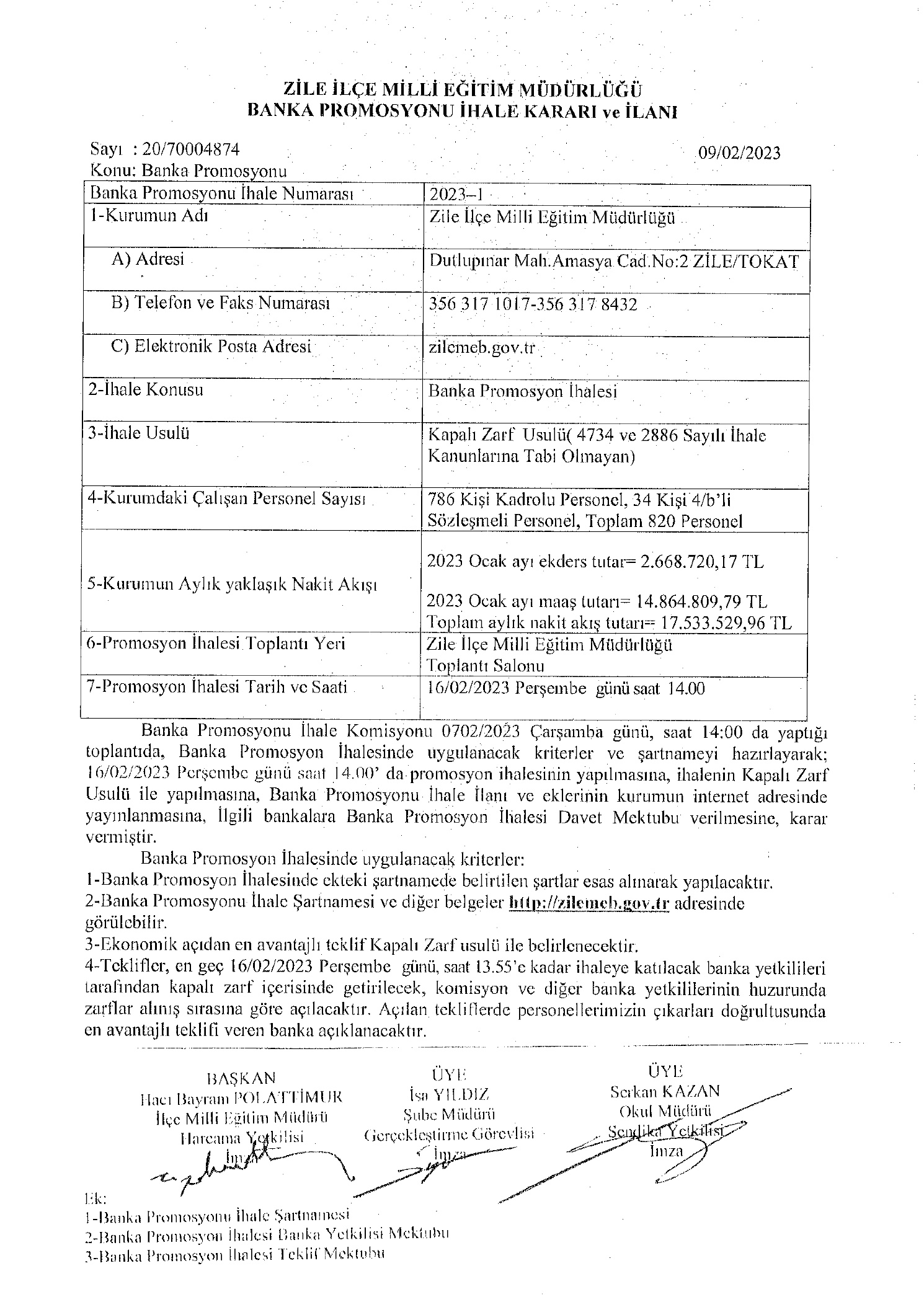 1-Kurumun AdıZile İlçe Milli Eğitim MüdürlüğüA) AdresiDutlupınar Mah.Amasya Cad.No:2 ZİLE/TOKATB) Telefon ve Faks Numarası356 317 1017-356 317 8432C) Elektronik Posta Adresizilemeb.gov.tr2-İhale Konusu ve KapsamıBanka Promosyonu İhalesi (Maaş, ek ders ödemeleri)3-İhale UsulüKapalı Zarf  Usulü( 4734 ve 2886 Sayılı İhale Kanunlarına Tabi Olmayan)4-Kurumdaki Çalışan Personel Sayısı786 Kişi Kadrolu Personel, 34 Kişi 4/b’li Sözleşmeli Personel, Toplam 820 Personel5-Kurumun Aylık Yaklaşık Nakit Akışı2023 Ocak ayı ekders tutar= 2.668.720,17 TL2023 Ocak ayı maaş tutarı= 14.864.809,79 TLToplam aylık nakit akış tutarı= 17.533.529,96 TL6-Promosyon İhalesinin Yapılacağı YerZile İlçe Milli Eğitim MüdürlüğüToplantı Salonu7-Promosyon İhalesi Tarih ve Saati16/02/2023 Perşembe  günü saat  14.00Banka Promosyonu İhale Numarası 2023/1 1-Bankanın Adı A) Adresi B) Telefon ve Faks Numarası C) Elektronik Posta Adresi D) Bağlı Olduğu Vergi Dairesi ve Vergi Nosu 2-İhale Konusu Zile İlçe Milli Eğitim Müdürlüğü Banka Promosyon İhalesi3-İhale Usulü Kapalı Zarf Usulü(4734 ve 2886 Sayılı İhale Kanunlarına Tabi Olmayan4-Kurumdaki Çalışan Personel Sayısı 786 Kişi Kadrolu Personel, 34 Kişi 4/b’li Sözleşmeli Personel, Toplam 820 Personel5-Promosyon İhalesi Tarih ve Saati 16/02/2023 Perşembe  günü saat  14.00Sıra Adı ve Soyadı Bankadaki Görevi İmzası 1.yetkili2.yetkili3.yetkiliAdı SOYADI ………….Bankası Yetkilisi                İmzaBanka Promosyonu İhale Numarası 2023/1 1-Bankanın Adı A) Adresi B) Telefon ve Faks Numarası C) Elektronik Posta Adresi D) Bağlı Olduğu Vergi Dairesi ve Vergi Nosu 2-İhale Konusu Zile İlçe Milli Eğitim Müdürlüğü  Banka Promosyon İhalesi3-İhale Usulü Kapalı Zarf Usulü(4734 ve 2886 Sayılı İhale Kanunlarına Tabi Olmayan)4-Kurumdaki Çalışan Personel Sayısı 786 Kişi Kadrolu Personel, 34 Kişi 4/b’li Sözleşmeli Personel, Toplam 820 Personel5-Kurumun Aylık Yaklaşık Nakit Akışı2023 Ocak ayı ekders tutar= 2.668.720,17 TL2023 Ocak ayı maaş tutarı=14.864.809,79 TLToplam aylık nakit akış tutarı= 17.533.529,96TL6-Promosyon İhalesi Tarih ve Saati 16/02/2023 Perşembe  günü saat  14.00Personel SayısıKişi Başı Teklif Tutarı3 Yıllık Toplam Teklif Tutarı820 KİŞİRakamla:Rakamla:820 KİŞİYazıyla:Yazıyla: